АДМИНИСТРАЦИЯ КРАСНОСЕЛЬКУПСКОГО РАЙОНАПОСТАНОВЛЕНИЕ«19» февраля 2024 г.                                                                          № 49-Пс. КрасноселькупО внесении изменений в муниципальную программу муниципального округа Красноселькупский район Ямало-Ненецкого автономного округа«Развитие строительного комплекса и жилищной сферы»Во исполнение решений Думы Красноселькупского района от 19.12.2023 № 239 «О бюджете Красноселькупского района на 2024 год и плановый период 2025 и 2026 годов», от  26.12.2023 № 248 «О внесении изменений в решение Думы Красноселькупского района «О бюджете Красноселькупского района на 2023 год и на плановый период 2024 и 2025 годов», в соответствии с порядком разработки и реализации муниципальных программ муниципального округа Красноселькупский район Ямало-Ненецкого автономного округа, утвержденным постановлением Администрации Красноселькупского района от 07.12.2021 № 51-П, руководствуясь Уставом муниципального округа Красноселькупский район Ямало-Ненецкого автономного округа, Администрация Красноселькупского района постановляет:1. Утвердить прилагаемые изменения, которые вносятся в муниципальную программу муниципального округа Красноселькупский район Ямало-Ненецкого автономного округа «Развитие строительного комплекса и жилищной сферы», утвержденную постановлением Администрации Красноселькупского района от 20.12.2021 № 80-П.2. Опубликовать настоящее постановление в газете «Северный край» и разместить на официальном сайте муниципального округа Красноселькупский район Ямало-Ненецкого автономного округа.3. Настоящее постановление вступает в силу с момента его опубликования и распространяет свое действие на правоотношения, возникшие с 29 декабря 2023 года.Первый заместительГлавы АдминистрацииКрасноселькупского района                                                       М.М. ИмановПриложениеУТВЕРЖДЕНЫ постановлением Администрации Красноселькупского района от «19» февраля 2024 г. № 49-ПИЗМЕНЕНИЯ,которые вносятся в муниципальную программу муниципального округа Красноселькупский район Ямало-Ненецкого автономного округа «Развитие строительного комплекса и жилищной сферы», 
утвержденную постановлением Администрации Красноселькупского района от 20.12.2021 № 80-ПРаздел «Финансовое обеспечение муниципальной программы» паспорта муниципальной программы изложить в следующей редакции:«».2. Структуру к муниципальной программе изложить в следующей редакции:«СТРУКТУРАмуниципальной программы муниципального округа Красноселькупский район Ямало-Ненецкого автономного округа «Развитие строительного комплекса и жилищной сферы»тыс. рублей».3.	Приложение № 1 к муниципальной программе изложить в следующей редакции:«Приложение № 1к муниципальной программе муниципального округа Красноселькупский район Ямало-Ненецкого автономного округа«Развитие строительного комплекса и жилищной сферы»ХАРАКТЕРИСТИКА МЕРОПРИЯТИЙмуниципальной программы муниципального округа Красноселькупский район Ямало-Ненецкого автономного округа «Развитие строительного комплекса и жилищной сферы» ».4. Приложение № 1.1 дополнить показателем 1.1. «Количество молодых семей – участников федерального мероприятия, улучшивших жилищные условия» и методикой по его расчету в следующей редакции:«																			».5. Приложение №2.1 к муниципальной программе изложить в следующей редакции:«Приложение № 2.1к муниципальной программе муниципального округа Красноселькупский район Ямало-Ненецкого автономного округа«Развитие строительного комплекса и жилищной сферы»ДЕТАЛИЗИРОВАННЫЙ ПЕРЕЧЕНЬмероприятий муниципальной программы муниципального округа Красноселькупский район Ямало-Ненецкого автономного округа «Развитие строительного комплекса и жилищной сферы»на 2023 год».6. Муниципальную программу дополнить Приложением № 2.2 в следующей редакции:«Приложение № 2.2к муниципальной программе муниципального округа Красноселькупский район Ямало-Ненецкого автономного округа«Развитие строительного комплекса и жилищной сферы»ДЕТАЛИЗИРОВАННЫЙ ПЕРЕЧЕНЬмероприятий муниципальной программы муниципального округа Красноселькупский район Ямало-Ненецкого автономного округа «Развитие строительного комплекса и жилищной сферы»на 2024 год».Финансовое обеспечение муниципальной программы (тыс. руб.)Финансовое обеспечение муниципальной программы (тыс. руб.)Финансовое обеспечение муниципальной программы (тыс. руб.)Общий объем финансирования муниципальной программыВсего, в том числе:716 603,536средства федерального бюджета1 727,729средства окружного бюджета702 997,000средства бюджета района11 878,807- в том числе по этапам реализации:I этап реализации 2022-2025 годыВсего, в том числе:610 961,806средства федерального бюджета1 272,999средства окружного бюджета599 245,000средства бюджета района10 443,807- в том числе по годам:2022 годВсего, в том числе:69 683,9022022 годсредства федерального бюджета253,9922022 годсредства окружного бюджета67 214,0002022 годсредства бюджета района2 215,9102023 годВсего, в том числе:112 896,0432023 годсредства федерального бюджета283,0462023 годсредства окружного бюджета109 426,0002023 годсредства бюджета района3 186,9972024 годВсего, в том числе:186 380,0392024 годсредства федерального бюджета391,1392024 годсредства окружного бюджета183 746,0002024 годсредства бюджета района2 242,9002025 годВсего, в том числе:242 001,8222025 годсредства федерального бюджета344,8222025 годсредства окружного бюджета238 859,0002025 годсредства бюджета района2 798,000II этап реализации 2026-2030 годыВсего, в том числе:105 641,730средства федерального бюджета454,730средства окружного бюджета103 752,000средства бюджета района1 435,000 - в том числе по годам:2026 годВсего, в том числе:105 641,730средства федерального бюджета454,730средства окружного бюджета103 752,000средства бюджета района1 435,0002027 годВсего, в том числе:0,000средства федерального бюджета0,000средства окружного бюджета0,000средства бюджета района0,0002028 годВсего, в том числе:0,000средства федерального бюджета0,000средства окружного бюджета0,000средства бюджета района0,0002029 годВсего, в том числе:0,000средства федерального бюджета0,000средства окружного бюджета0,000средства бюджета района0,0002030 годВсего, в том числе:0,000средства федерального бюджета0,000средства окружного бюджета0,000средства бюджета района0,000Объём налоговых расходов-№ п/пНаименование структурного элемента муниципальной программы  муниципального округа Красноселькупский район Ямало-Ненецкого автономного округаВсего за I этап/ единицы измерения показателя2022 год2023 год 2024 год 2025 год Всего за II этап/ единицы измерения показателя2026 год2027 год2028 год2029 год2030 год123456789101112131.Муниципальная программа  муниципального округа Красноселькупский район Ямало-Ненецкого автономного округа «Развитие строительного комплекса и жилищной сферы» Муниципальная программа  муниципального округа Красноселькупский район Ямало-Ненецкого автономного округа «Развитие строительного комплекса и жилищной сферы» Муниципальная программа  муниципального округа Красноселькупский район Ямало-Ненецкого автономного округа «Развитие строительного комплекса и жилищной сферы» Муниципальная программа  муниципального округа Красноселькупский район Ямало-Ненецкого автономного округа «Развитие строительного комплекса и жилищной сферы» Муниципальная программа  муниципального округа Красноселькупский район Ямало-Ненецкого автономного округа «Развитие строительного комплекса и жилищной сферы» Муниципальная программа  муниципального округа Красноселькупский район Ямало-Ненецкого автономного округа «Развитие строительного комплекса и жилищной сферы» Муниципальная программа  муниципального округа Красноселькупский район Ямало-Ненецкого автономного округа «Развитие строительного комплекса и жилищной сферы» Муниципальная программа  муниципального округа Красноселькупский район Ямало-Ненецкого автономного округа «Развитие строительного комплекса и жилищной сферы» Муниципальная программа  муниципального округа Красноселькупский район Ямало-Ненецкого автономного округа «Развитие строительного комплекса и жилищной сферы» Муниципальная программа  муниципального округа Красноселькупский район Ямало-Ненецкого автономного округа «Развитие строительного комплекса и жилищной сферы» Муниципальная программа  муниципального округа Красноселькупский район Ямало-Ненецкого автономного округа «Развитие строительного комплекса и жилищной сферы» Муниципальная программа  муниципального округа Красноселькупский район Ямало-Ненецкого автономного округа «Развитие строительного комплекса и жилищной сферы» 2.Цели муниципальной программы муниципального округа Красноселькупский район Ямало-Ненецкого автономного округа: Обеспечение населения жильём, сокращение доли аварийного жилого фонда.Цели муниципальной программы муниципального округа Красноселькупский район Ямало-Ненецкого автономного округа: Обеспечение населения жильём, сокращение доли аварийного жилого фонда.Цели муниципальной программы муниципального округа Красноселькупский район Ямало-Ненецкого автономного округа: Обеспечение населения жильём, сокращение доли аварийного жилого фонда.Цели муниципальной программы муниципального округа Красноселькупский район Ямало-Ненецкого автономного округа: Обеспечение населения жильём, сокращение доли аварийного жилого фонда.Цели муниципальной программы муниципального округа Красноселькупский район Ямало-Ненецкого автономного округа: Обеспечение населения жильём, сокращение доли аварийного жилого фонда.Цели муниципальной программы муниципального округа Красноселькупский район Ямало-Ненецкого автономного округа: Обеспечение населения жильём, сокращение доли аварийного жилого фонда.Цели муниципальной программы муниципального округа Красноселькупский район Ямало-Ненецкого автономного округа: Обеспечение населения жильём, сокращение доли аварийного жилого фонда.Цели муниципальной программы муниципального округа Красноселькупский район Ямало-Ненецкого автономного округа: Обеспечение населения жильём, сокращение доли аварийного жилого фонда.Цели муниципальной программы муниципального округа Красноселькупский район Ямало-Ненецкого автономного округа: Обеспечение населения жильём, сокращение доли аварийного жилого фонда.Цели муниципальной программы муниципального округа Красноселькупский район Ямало-Ненецкого автономного округа: Обеспечение населения жильём, сокращение доли аварийного жилого фонда.Цели муниципальной программы муниципального округа Красноселькупский район Ямало-Ненецкого автономного округа: Обеспечение населения жильём, сокращение доли аварийного жилого фонда.Цели муниципальной программы муниципального округа Красноселькупский район Ямало-Ненецкого автономного округа: Обеспечение населения жильём, сокращение доли аварийного жилого фонда.3.Показатель 1. Количество семей, получивших государственную поддержку в улучшении жилищных условий  всех категорий граждансемей25402645семей3100004.Весовое значение показателя 1Х1111Х10000123456789101112135.Общий объём бюджетных ассигнований  на реализацию муниципальной программы  муниципального округа Красноселькупский район Ямало-Ненецкого автономного округа, в том числе:610 961,80669 683,902112 896,043186 380,039242 001,822105 641,730105 641,7300,0000,0000,0000,0006.за счёт федерального бюджета1 272,999253,992283,046391,139344,822454,730454,7300,0000,0000,0000,0007.за счет окружного бюджета 599 245,00067 214,000109 426,000183 746,000238 859,000103 752,000103 752,0000,0000,0000,0000,0008.за счет местного бюджета  10 443,8072 215,9103 186,9972 242,9002 798,0001 435,0001 435,0000,0000,0000,0000,0009.Направление 1: Улучшение жилищных условий граждан, проживающих в Красноселькупском районеНаправление 1: Улучшение жилищных условий граждан, проживающих в Красноселькупском районеНаправление 1: Улучшение жилищных условий граждан, проживающих в Красноселькупском районеНаправление 1: Улучшение жилищных условий граждан, проживающих в Красноселькупском районеНаправление 1: Улучшение жилищных условий граждан, проживающих в Красноселькупском районеНаправление 1: Улучшение жилищных условий граждан, проживающих в Красноселькупском районеНаправление 1: Улучшение жилищных условий граждан, проживающих в Красноселькупском районеНаправление 1: Улучшение жилищных условий граждан, проживающих в Красноселькупском районеНаправление 1: Улучшение жилищных условий граждан, проживающих в Красноселькупском районеНаправление 1: Улучшение жилищных условий граждан, проживающих в Красноселькупском районеНаправление 1: Улучшение жилищных условий граждан, проживающих в Красноселькупском районеНаправление 1: Улучшение жилищных условий граждан, проживающих в Красноселькупском районе10.Весовое значение направления 1Х0,70,70,50,6Х0,7000011.Комплексы процессных мероприятийКомплексы процессных мероприятийКомплексы процессных мероприятийКомплексы процессных мероприятийКомплексы процессных мероприятийКомплексы процессных мероприятийКомплексы процессных мероприятийКомплексы процессных мероприятийКомплексы процессных мероприятийКомплексы процессных мероприятийКомплексы процессных мероприятийКомплексы процессных мероприятий12.Показатель 1. Количество семей, переселенных из аварийного жилищного фондасемей18261432семей18000013.Весовое значение показателя 1Х0,50,50,30,3Х0,40000Показатель 1.1. Количество молодых семей – участников федерального мероприятия, семей0011семей1000012345678910111213улучшивших жилищные условияВесовое значение показателя 1Х000,10,1Х0,1000014.Комплекс процессных мероприятий 1: «Повышение доступности жилья»258 315,35753 575,45573 037,94145 356,13986 345,82262 547,73062 547,7300,0000,0000,0000,00015.за счёт федерального бюджета 1 272,999253,992283,046391,139344,822454,730454,7300,0000,0000,0000,00016.за счет окружного бюджета (при наличии)250 626,00051 490,00070 056,00044 227,00084 853,00061 182,00061 182,0000,0000,0000,0000,00017.за счет местного бюджета  6 416,3581 831,4632 698,895738,0001 148,000911,000911,0000,0000,0000,0000,00018.Проектная часть Проектная часть Проектная часть Проектная часть Проектная часть Проектная часть Проектная часть Проектная часть Проектная часть Проектная часть Проектная часть Проектная часть 19.Региональный проект 20.Показатель 2. Количество семей, улучшивших жилищные условиясемей6131112семей12000021.Весовое значение показателя 1Х0,20,20,10,2Х0,2000022.Региональный проект «Жилье»117 326,3929 165,20036 174,29235 556,90036 430,00036 430,00036 430,0000,0000,0000,0000,00023.за счет окружного бюджета (при наличии)116 566,0009 125,00035 924,00035 326,00036 191,00036 191,00036 191,0000,0000,0000,0000,00024.за счет местного бюджета  760,39240,200250,292230,900239,000239,000239,0000,0000,0000,0000,00025.Направление 2: Комплексное освоение и развитие территорий в целях жилищного строительства в Красноселькупском районе.Направление 2: Комплексное освоение и развитие территорий в целях жилищного строительства в Красноселькупском районе.Направление 2: Комплексное освоение и развитие территорий в целях жилищного строительства в Красноселькупском районе.Направление 2: Комплексное освоение и развитие территорий в целях жилищного строительства в Красноселькупском районе.Направление 2: Комплексное освоение и развитие территорий в целях жилищного строительства в Красноселькупском районе.Направление 2: Комплексное освоение и развитие территорий в целях жилищного строительства в Красноселькупском районе.Направление 2: Комплексное освоение и развитие территорий в целях жилищного строительства в Красноселькупском районе.Направление 2: Комплексное освоение и развитие территорий в целях жилищного строительства в Красноселькупском районе.Направление 2: Комплексное освоение и развитие территорий в целях жилищного строительства в Красноселькупском районе.Направление 2: Комплексное освоение и развитие территорий в целях жилищного строительства в Красноселькупском районе.Направление 2: Комплексное освоение и развитие территорий в целях жилищного строительства в Красноселькупском районе.Направление 2: Комплексное освоение и развитие территорий в целях жилищного строительства в Красноселькупском районе.26.Весовое значение направления 2Х0,10,10,30,2Х000001234567891011121327.Комплексы процессных мероприятийКомплексы процессных мероприятийКомплексы процессных мероприятийКомплексы процессных мероприятийКомплексы процессных мероприятийКомплексы процессных мероприятийКомплексы процессных мероприятийКомплексы процессных мероприятийКомплексы процессных мероприятийКомплексы процессных мероприятийКомплексы процессных мероприятийКомплексы процессных мероприятий28.Показатель 3. Степень готовности объекта капитального строительства%0,00550100%29.Весовое значение показателя 1Х00,10,30,2Х30.Комплекс процессных мероприятий 2: «Строительство (реконструкция) объектов», в том числе:206 386,0100,0001,010101 011,000105 374,0000,0000,0000,0000,0000,0000,00031.за счет окружного бюджета (при наличии)204 321,0000,0001,000100 000,000104 320,0000,0000,0000,0000,0000,0000,00032.за счет местного бюджета  2 065,0100,0000,0101 011,0001 054,0000,0000,0000,0000,0000,0000,00033.Показатель 4. Обеспеченность муниципального округа Красноселькупский район нормативами градостроительного проектированияед.100000000034.Весовое значение показателя 1Х0,100000000035.Комплекс процессных мероприятий 3: «Обеспечение документами территориального планирования и документацией по 70,00070,0000,0000,0000,0000,0000,0000,0000,0000,0000,00012345678910111213планировке территорий  муниципальных образований», в том числе:36.за счет местного бюджета  70,00070,0000,0000,0000,0000,0000,0000,0000,0000,0000,00037.Направление 3: Снос аварийного жилищного фонда на территории Красноселькупского районаНаправление 3: Снос аварийного жилищного фонда на территории Красноселькупского районаНаправление 3: Снос аварийного жилищного фонда на территории Красноселькупского районаНаправление 3: Снос аварийного жилищного фонда на территории Красноселькупского районаНаправление 3: Снос аварийного жилищного фонда на территории Красноселькупского районаНаправление 3: Снос аварийного жилищного фонда на территории Красноселькупского районаНаправление 3: Снос аварийного жилищного фонда на территории Красноселькупского районаНаправление 3: Снос аварийного жилищного фонда на территории Красноселькупского районаНаправление 3: Снос аварийного жилищного фонда на территории Красноселькупского районаНаправление 3: Снос аварийного жилищного фонда на территории Красноселькупского районаНаправление 3: Снос аварийного жилищного фонда на территории Красноселькупского районаНаправление 3: Снос аварийного жилищного фонда на территории Красноселькупского района38.Весовое значение направления 3Х0,20,20,20,2Х0,3000039.Комплексы процессных мероприятийКомплексы процессных мероприятийКомплексы процессных мероприятийКомплексы процессных мероприятийКомплексы процессных мероприятийКомплексы процессных мероприятийКомплексы процессных мероприятийКомплексы процессных мероприятийКомплексы процессных мероприятийКомплексы процессных мероприятийКомплексы процессных мероприятийКомплексы процессных мероприятий40.Показатель 5. Количество снесенных аварийных домовед.8669ед.3000041.Весовое значение показателя 1Х0,20,20,20,2Х0,3000042.Комплекс процессных мероприятий 4:  «Снос объектов»28 864,0476 873,2473 682,8004 456,00013 852,0006 664,0006 664,0000,0000,0000,0000,00043.за счет окружного бюджета (при наличии)27 732,0006 599,0003 445,0004 193,00013 495,0006 379,0006 379,0000,0000,0000,0000,00044.за счет местного бюджета  1 132,047274,247237,800263,000357,000285,000285,0000,0000,0000,0000,000№ п/пНаименование комплекса процессных мероприятий, регионального проекта (проекта Ямала, проекта Красноселькупского района), ответственного исполнителя Характеристика (состав) мероприятияРезультат12341. Направление 1: Улучшение жилищных условий граждан, проживающих в Красноселькупском районеНаправление 1: Улучшение жилищных условий граждан, проживающих в Красноселькупском районеНаправление 1: Улучшение жилищных условий граждан, проживающих в Красноселькупском районе2.Комплекс процессных мероприятий №1: «Повышение доступности жилья»Комплекс процессных мероприятий №1: «Повышение доступности жилья»Комплекс процессных мероприятий №1: «Повышение доступности жилья»2.Ответственный исполнитель - Администрация Красноселькупского района (Отдел жилищной политики Администрации Красноселькупского района) Мероприятие 1.1. Предоставление социальных выплат на приобретение (строительство) жилья молодым семьям (федеральное мероприятие)I этап: к концу 2025 года будет достигнут следующий результат: оказана гос.поддержка в обеспечении жильем 4-м молодым семьям, в т.ч. 2022 год - 1 семья (исполнено); 2023 год - 1 семья (исполнено); 2024 - год - 1 семья, 2025 год - 1 семья; 
 II этап: к концу 2030 года будет достигнут следующий результат: оказана гос.поддержка в обеспечении жильем 1-ой молодой семье, в т.ч. 2026 год - 1 семья; 12234Ответственный исполнитель - Администрация Красноселькупского района (Отдел жилищной политики Администрации Красноселькупского района); соисполнители - Администрация Красноселькупского района (Управление жизнеобеспечения села Красноселькуп Администрации Красноселькупского района), Администрация села Толька, Администрация села Ратта.Ответственный исполнитель - Администрация Красноселькупского района (Отдел жилищной политики Администрации Красноселькупского района); соисполнители - Администрация Красноселькупского района (Управление жизнеобеспечения села Красноселькуп Администрации Красноселькупского района), Администрация села Толька, Администрация села Ратта.Мероприятие 1.2. Приобретение жилых помещений для предоставления гражданам по договору социального найма (мены) жилого помещения, выплата возмещения собственникам за изымаемые жилые помещения в рамках мероприятий по расселению жилищного фонда, признанного непригодным для проживания после 01.01.2017I этап: к концу 2025 года будут достигнуты следующие результаты: переселено из аварийного жилфонда - 90 семей, в т.ч. 2022 г. - 18 семей (исполнено); 2023 г. - 26 семей (исполнено); 2024 г. - 14 семей; 2025 - 32 семьи; Площадь расселенного аварийного жилищного фонда к 2025 году составит более 4 тыс. кв. метров.
II этап: к концу 2030 года будут достигнуты следующие результаты: переселено из аварийного жилфонда - 18 семей, в т.ч. 2026 г. - 18 семей; Площадь расселенного аварийного жилищного фонда к 2030 году составит более 1,2 тыс. кв. метров.3.Региональный проект «Жилье» FРегиональный проект «Жилье» FРегиональный проект «Жилье» FРегиональный проект «Жилье» FОтветственный исполнитель - Администрация Красноселькупского района (Отдел жилищной политики Администрации Красноселькупского района) Ответственный исполнитель - Администрация Красноселькупского района (Отдел жилищной политики Администрации Красноселькупского района) Мероприятие №1.3.F1. Предоставление социальных выплат на приобретение (строительство) жилья молодым семьям (окружное мероприятие)I этап: к концу 2025 года будут достигнуты следующие результаты: оказана гос.поддержка в обеспечении жильем 31 молодой семье,  в т.ч. 2022 г. - 4 семьям (исполнено); 2023 г. - 10 семьям (исполнено - 9);2024 г. - 8 семьям; 2025 г. - 9 семьям. 
 II этап: к концу 2030 года будут достигнуты следующие результаты: оказана 12234гос.поддержка в обеспечении жильем 9 молодым семьям,  в т.ч. 2026 г. - 9 семьям Мероприятие №1.4. F2. Предоставление социальных выплат на приобретение (строительство) жилого помещения гражданам, имеющим трех и более детей, взамен предоставления земельного участка в собственность бесплатноI этап: к концу 2025 года будут достигнуты следующие результаты: оказана гос.поддержка в обеспечении жильем 11 многодетным семьям, в т.ч. 2022 г. - 2 семьям (исполнено); 2023 г. - 3 семьям (исполнено); 2024 г. - 3 семьям; 2025 г. - 3 семьям.  
II этап: к концу 2030 года будут достигнуты следующие результаты: оказана гос.поддержка в обеспечении жильем 3 многодетным семьям, в т.ч. 2026 г. - 3 семьям;    Мероприятие №1.5. F3. Предоставление социальных выплат на приобретение (строительство) жилья семьям, исключенным по достижении предельного возраста из списка молодых семей - участников федерального или окружного мероприятия, реализуемых на территории Ямало-Ненецкого автономного округа с 01 января 2014 годаК концу 2025 года будут достигнуты следующие результаты: оказана гос.поддержка в обеспечении жильем 1 семе, в т.ч. 2024 г. - 1 семье 4.Направление 2: Комплексное освоение и развитие территорий в целях жилищного строительства в Красноселькупском районеНаправление 2: Комплексное освоение и развитие территорий в целях жилищного строительства в Красноселькупском районеНаправление 2: Комплексное освоение и развитие территорий в целях жилищного строительства в Красноселькупском районеНаправление 2: Комплексное освоение и развитие территорий в целях жилищного строительства в Красноселькупском районе123345.Комплекс процессных мероприятий №2:  «Строительство (реконструкция) объекта»Комплекс процессных мероприятий №2:  «Строительство (реконструкция) объекта»Комплекс процессных мероприятий №2:  «Строительство (реконструкция) объекта»Комплекс процессных мероприятий №2:  «Строительство (реконструкция) объекта»5.Ответственный исполнитель - Муниципальное казенное учреждение "Комитет по управлению капитальным строительством" Ответственный исполнитель - Муниципальное казенное учреждение "Комитет по управлению капитальным строительством" Мероприятие №2.1. Реконструкция объекта незавершенного строительства "Многоквартирный социальный жилой дом в с.Красноселькуп, ул. Мамонова, д.7А, в том числе проектно-изыскательские работыК концу 2025 года будут достигнуты следующие результаты: завершено строительство многоквартирного дома на 42 квартиры.6.Комплекс процессных мероприятий №3:  «Обеспечение нормативами градостроительного проектирования муниципального округа Красноселькупский район»Комплекс процессных мероприятий №3:  «Обеспечение нормативами градостроительного проектирования муниципального округа Красноселькупский район»Комплекс процессных мероприятий №3:  «Обеспечение нормативами градостроительного проектирования муниципального округа Красноселькупский район»Комплекс процессных мероприятий №3:  «Обеспечение нормативами градостроительного проектирования муниципального округа Красноселькупский район»6.Ответственный исполнитель - Муниципальное казенное учреждение "Комитет по управлению капитальным строительством"; соисполнитель - Администрация Красноселькупского района (Отдел архитектуры и градостроительства Администрации Красноселькупского района) Ответственный исполнитель - Муниципальное казенное учреждение "Комитет по управлению капитальным строительством"; соисполнитель - Администрация Красноселькупского района (Отдел архитектуры и градостроительства Администрации Красноселькупского района) Мероприятие №3.1. Разработка местных нормативов градостроительного проектирования на территории муниципального округа Красноселькупский районИсполнено. В 2022 году разработан нормативный правовой акт.7.Направление 3: Снос аварийного жилищного фонда на территории Красноселькупского районаНаправление 3: Снос аварийного жилищного фонда на территории Красноселькупского районаНаправление 3: Снос аварийного жилищного фонда на территории Красноселькупского районаНаправление 3: Снос аварийного жилищного фонда на территории Красноселькупского района8.Комплекс процессных мероприятий №4:  «Снос объектов»Комплекс процессных мероприятий №4:  «Снос объектов»Комплекс процессных мероприятий №4:  «Снос объектов»Комплекс процессных мероприятий №4:  «Снос объектов»Ответственный исполнители - Администрация Красноселькупского района (Управление муниципальным имуществом Администрации Красноселькупского района); соисполнители - Администрация Красноселькупского района (Управление жизнеобеспечения села Красноселькуп Администрации Красноселькупского района), Администрация села Толька, Администрация села Ратта.Ответственный исполнители - Администрация Красноселькупского района (Управление муниципальным имуществом Администрации Красноселькупского района); соисполнители - Администрация Красноселькупского района (Управление жизнеобеспечения села Красноселькуп Администрации Красноселькупского района), Администрация села Толька, Администрация села Ратта.Мероприятие №4.1. Снос расселенных аварийных домовI этап: к концу 2025 года будут достигнуты следующие результаты: снесено расселенных аварийных жилых домов - 29 домов площадью 9,78 тыс. кв. метров: В 2022 году - 8 домов общей площадью 3,06 тыс. кв. метров (исполнено); 2023 год - 6 домов площадью 1,42 тыс. кв.м. (исполнено); 2024 год - 6 домов площадью 1,2 тыс. кв.м.; 2025 год - 9 домов площадью 4,1 тыс. кв. м.12234 II этап: к концу 2030 года будут достигнуты следующие результаты: снесено расселенных аварийных жилых домов - 3 дома площадью 2,3 тыс. кв. метров: в т.ч. в  2026 году - 3 дома общей площадью 2,3 тыс. кв. метровМероприятие №4.2. Разработка проектов организации работ по сносу объектов капитального строительстваI этап: к концу 2025 года будут достигнуты следующие результаты: разработано 29 проектов по сносу объектов капитального строительства, в т.ч. в 2022 году - 8 проектов по сносу (исполнено). 2023 год - 6 проектов (исполнено); 2024 год - 6 проектов; 2025 год - 9 проектов.
 II этап: к концу 2030 года будут достигнуты следующие результаты: разработано 3 проекта по сносу объектов капитального строительства, в т.ч. в 2026 году - 3 проекта;Наименование показателя 1.1.: Количество молодых семей - участников федерального мероприятия, улучшивших жилищные условия *Наименование показателя 1.1.: Количество молодых семей - участников федерального мероприятия, улучшивших жилищные условия *Наименование показателя 1.1.: Количество молодых семей - участников федерального мероприятия, улучшивших жилищные условия *Наименование показателяКоличество молодых семей - участников федерального мероприятия, улучшивших жилищные условия (вводится с 2024 года)Количество молодых семей - участников федерального мероприятия, улучшивших жилищные условия (вводится с 2024 года)Реквизиты правового акта Правительства Российской Федерации, автономного округа и иных документов, которыми установлен указанный показатель*Соглашения между Администрацией Красноселькупского района и Департаментом строительства и жилищной политики ЯНАО на выделение субсидий за счет средств федерального бюджета на реализацию муниципальных программ на территории муниципального округа;Соглашения между Администрацией Красноселькупского района и Департаментом строительства и жилищной политики ЯНАО на выделение субсидий за счет средств федерального бюджета на реализацию муниципальных программ на территории муниципального округа;Единица измерениясемейсемейОпределения показателяОбщее количество молодых семей Красноселькупского района, улучшивших жилищные условия за счет средств федерального, окружного и местного бюджетов, выделенных на реализацию мероприятия по предоставлению социальных выплат на приобретение (строительство) жилья молодым семьям Общее количество молодых семей Красноселькупского района, улучшивших жилищные условия за счет средств федерального, окружного и местного бюджетов, выделенных на реализацию мероприятия по предоставлению социальных выплат на приобретение (строительство) жилья молодым семьям Алгоритм формирования показателяДанный показатель является абсолютным, значение показателя определяется как общее количество молодых семей Красноселькупского района, улучшивших жилищные условия в рамках реализации федерального мероприятия  Данный показатель является абсолютным, значение показателя определяется как общее количество молодых семей Красноселькупского района, улучшивших жилищные условия в рамках реализации федерального мероприятия  Наименование и определение базовых показателейБуквенное обозначение в формуле расчетаОпределение положительной динамики показателяКоличество молодых семей Красноселькупского района, улучшивших жилищные условия с использованием полученных социальных выплат∑Молодых.сем.Выполнение планового значения показателя является положительной динамикой, невыполнение – отрицательнойИсточник информации для расчета (определения) показателяПоказатель формируется на основании отчетности отдела жилищной политики Администрации Красноселькупского района по итогам реализации федерального мероприятияПоказатель формируется на основании отчетности отдела жилищной политики Администрации Красноселькупского района по итогам реализации федерального мероприятияN п/пНаименование муниципальной программы муниципального округа Красноселькупский район Ямало-Ненецкого автономного округа, направления, комплекса процессного мероприятия, регионального проекта (проекта Ямала или проекта Красноселькупского района), мероприятия, ответственного исполнителя, соисполнителя, результата регионального проекта (проекта Ямала, проекта Красноселькупского района)Код бюджетной классификации НПА, регламентирующие порядок реализации мероприятий (при их наличии)Объем финансирования (тыс. руб.)123451.Муниципальная программа муниципального округа Красноселькупский район Ямало-Ненецкого автономного округа - всего, в том числе:112 896,0432.Федеральный бюджет283,046123453.Окружной бюджет109 426,0004.Местный бюджет3 186,9975.Ответственный исполнитель - Муниципальное казенное учреждение "Комитет по управлению капитальным строительством"1,0106.Соисполнитель - Администрация Красноселькупского района (Отдел жилищной политики Администрации Красноселькупского района) 38 336,9647.Соисполнитель - Управление жизнеобеспечения села Красноселькуп Администрации Красноселькупского района65 399,7768.Соисполнитель - Администрация села Толька9 158,2929.Направление 1: Улучшение жилищных условий граждан, проживающих в Красноселькупском районе - всего, в том числе:109 212,23210.Федеральный бюджет283,04611.Окружной бюджет105 980,00012.Местный бюджет2 949,18613.Ответственный исполнитель - Администрация Красноселькупского района (Отдел жилищной политики Администрации Красноселькупского района) 38 336,96414.Соисполнитель - Управление жизнеобеспечения села Красноселькуп Администрации Красноселькупского района64 295,51915.Соисполнитель - Администрация села Толька6 579,75016.Комплекс процессных мероприятий 1:  «Повышение доступности жилья»73 037,94117.Федеральный бюджет283,04618.Окружной бюджет70 056,0001234519.Местный бюджет2 698,89520.Ответственный исполнитель - Администрация Красноселькупского района (Отдел жилищной политики Администрации Красноселькупского района) 2 162,67221.Соисполнитель - Управление жизнеобеспечения села Красноселькуп Администрации Красноселькупского района64 295,51922.Соисполнитель - Администрация села Толька6 579,75023.Мероприятие 1.1. Предоставление социальных выплат на приобретение (строительство) жилья молодым семьямПостановление Правительства РФ от 30 декабря 2017 г. N 1710 «Об утверждении государственной программы Российской Федерации «Обеспечение доступным и комфортным жильем и коммунальными услугами граждан Российской Федерации»; Постановление Правительства ЯНАО от 25.12.2013 № 1099-П «Об утверждении государственной программы Ямало-Ненецкого автономного округа «Развитие строительного комплекса и жилищной сферы»2 162,67224.Ответственный исполнитель - Администрация Красноселькупского района (Отдел жилищной политики Администрации Красноселькупского района) 2 162,67225.Федеральный бюджет901 03301L4970283,04626.Окружной бюджет901 03301L49701 858,00027.Местный бюджет901 03301L497021,6261234528.Мероприятие 1.2. Приобретение жилых помещений для предоставления гражданам по договору социального найма (мены) жилого помещения, выплата возмещения собственникам за изымаемые жилые помещения в рамках мероприятий по расселению жилищного фонда, признанного непригодным для проживания после 01.01.2017Постановление Правительства ЯНАО от 25.12.2013 № 1099-П «Об утверждении государственной программы Ямало-Ненецкого автономного округа «Развитие строительного комплекса и жилищной сферы»; Порядок реализации мероприятия является приложением к  государственной программе ЯНАО70 875,26929.Соисполнитель - Управление жизнеобеспечения села Красноселькуп Администрации Красноселькупского района64 295,51930.Окружной бюджет911 033017160061 717,70831.Местный бюджет911 03301S16002 492,81132.Местный бюджет911 033016430085,00033.Соисполнитель - Администрация села Толька6 579,75034.Окружной бюджет902 03301716006 480,29335.Местный бюджет902 03301S160065,45736.Местный бюджет902 033016430034,00037.Региональный проект «Жилье» F36 174,29238.Окружной бюджет35 924,00039.Местный бюджет250,29240.Ответственный исполнитель - Администрация Красноселькупского района (Отдел жилищной политики Администрации Красноселькупского района) 36 174,2921234541.Мероприятие 1.3. F1. Предоставление социальных выплат на приобретение (строительство) жилья молодым семьям Постановление Правительства ЯНАО от 25.12.2013 № 1099-П «Об утверждении государственной программы Ямало-Ненецкого автономного округа «Развитие строительного комплекса и жилищной сферы»; Постановление Правительства ЯНАО от 12.02.2019 № 112-П «О предоставлении социальных выплат на приобретение (строительство) жилья семьям в Ямало-Ненецком автономном округе»24 969,29242.Ответственный исполнитель - Администрация Красноселькупского района (Отдел жилищной политики Администрации Красноселькупского района) 24 969,29243.Окружной бюджет901 031F17183014 395,00044.Местный бюджет901 031F1S1830146,00045.Окружной бюджет901 031F17183210 324,00046.Местный бюджет901 031F1S1832104,2921234547.Мероприятие 1.4. F2. Предоставление социальных выплат на приобретение (строительство) жилого помещения гражданам, имеющим трех и более детей, взамен предоставления земельного участка в собственность бесплатноПостановление Правительства ЯНАО от 25.12.2013 № 1099-П «Об утверждении государственной программы Ямало-Ненецкого автономного округа «Развитие строительного комплекса и жилищной сферы»; Закон ЯНАО от 23.2019 №138-ЗАО «О наделении органов местного самоуправления муниципальных районов и городских округов в Ямало-Ненецком автономном округе отдельными государственными полномочиями Ямало-Ненецкого автономного округа по предоставлению социальных выплат на приобретение (строительство) жилого помещения гражданам, имеющим трех и более детей, взамен предоставления земельного участка в собственность бесплатно»; Постановление Правительства ЯНАО от 18.2016 № 110-П «Об утверждении Порядка предоставления социальных выплат на приобретение (строительство) жилого помещения гражданам, имеющим трёх и более детей, взамен предоставления земельного участка в собственность бесплатно»11 205,00048.Ответственный исполнитель - Администрация Красноселькупского района (Отдел жилищной политики Администрации Красноселькупского района) 11 205,00049.Окружной бюджет901 031F1718304 516,00050.Окружной бюджет901 031F1718316 689,00051.Направление 2: Комплексное освоение и развитие территорий в целях жилищного строительства в Красноселькупском районе - всего, в том числе:1,01052.Окружной бюджет1,00053.Местный бюджет0,0101234554.Ответственный исполнитель - муниципальное казенное учреждение "Комитет по управлению капитальным строительством"1,01055.Комплекс процессных мероприятий 2: «Строительство (реконструкция) объектов»1,01056.Окружной бюджет1,00057.Местный бюджет0,01058.Ответственный исполнитель - муниципальное казенное учреждение "Комитет по управлению капитальным строительством"1,01059.Мероприятие 2.1. Реконструкция объекта незавершенного строительства "Многоквартирный социальный жилой дом в с.Красноселькуп, ул.Мамонова, д.7А, в том числе проектно-изыскательские работыРаспоряжение Правительства Ямало-Ненецкого автономного округа  от 05 декабря 2022 года  № 1208-РП «Об утверждении Адресной инвестиционной программы Ямало-Ненецкого автономного округа на 2023 год и на плановый период 2024 и 2025 годов»1,01060.Ответственный исполнитель - муниципальное казенное учреждение "Комитет по управлению капитальным строительством"1,01061.Окружной бюджет901 03302713501,00062.Местный бюджет901 03302S13500,01063.Направление 3: Снос аварийного жилищного фонда на территории Красноселькупского района - всего, в том числе:3 682,80064.Окружной бюджет3 445,00065.Местный бюджет237,80066.Соисполнитель - Управление жизнеобеспечения села Красноселькуп Администрации Красноселькупского района1 104,25867.Соисполнитель - Администрация села Толька2 578,5421234568.Комплекс процессных мероприятий 4: «Снос объектов»3 682,80069.Окружной бюджет3 445,00070.Местный бюджет237,80071.Соисполнитель - Управление жизнеобеспечения села Красноселькуп Администрации Красноселькупского района1 104,25872.Соисполнитель - Администрация села Толька2 578,54273.Мероприятие 4.1. Снос расселенных аварийных домовПостановление Правительства ЯНАО от 25.12.2013 № 1099-П «Об утверждении государственной программы Ямало-Ненецкого автономного округа «Развитие строительного комплекса и жилищной сферы»; Порядок реализации мероприятия является приложением к  государственной программе ЯНАО3 479,80074.Соисполнитель - Управление жизнеобеспечения села Красноселькуп Администрации Красноселькупского района1 066,25875.Окружной бюджет911 03304716001 055,59376.Местный бюджет911 03304S160010,66577.Соисполнитель - Администрация села Толька2 413,54278.Окружной бюджет902 03304716002 389,40779.Местный бюджет902 03304S160024,13580.Мероприятие 4.2. Разработка проектов организации работ по сносу объектов капитального строительства203,00081.Соисполнитель - Управление жизнеобеспечения села Красноселькуп Администрации Красноселькупского района38,00082.Местный бюджет911 033046463038,0001234583.Соисполнитель - Администрация села Толька165,00084.Местный бюджет902 0330464630165,000N п/пНаименование муниципальной программы муниципального округа Красноселькупский район Ямало-Ненецкого автономного округа, направления, комплекса процессного мероприятия, регионального проекта (проекта Ямала или проекта Красноселькупского района), мероприятия, ответственного исполнителя, соисполнителя, результата регионального проекта (проекта Ямала, проекта Красноселькупского района)Код бюджетной классификации НПА, регламентирующие порядок реализации мероприятий (при их наличии)Объем финансирования (тыс. руб.)12345123451.Муниципальная программа муниципального округа Красноселькупский район Ямало-Ненецкого автономного округа - всего, в том числе:186 380,0392.Федеральный бюджет391,1393.Окружной бюджет183 746,0004.Местный бюджет2 242,9005.Ответственный исполнитель - Муниципальное казенное учреждение "Комитет по управлению капитальным строительством"101 011,0006.Соисполнитель - Администрация Красноселькупского района (Отдел жилищной политики Администрации Красноселькупского района) 38 750,0397.Соисполнитель - Управление жизнеобеспечения села Красноселькуп Администрации Красноселькупского района30 482,0008.Соисполнитель - Администрация села Толька16 137,0009.Направление 1: Улучшение жилищных условий граждан, проживающих в Красноселькупском районе - всего, в том числе:80 913,03910.Федеральный бюджет391,13911.Окружной бюджет79 553,00012.Местный бюджет968,90013.Ответственный исполнитель - Администрация Красноселькупского района (Отдел жилищной политики Администрации Красноселькупского района) 38 750,03914.Соисполнитель - Управление жизнеобеспечения села Красноселькуп Администрации Красноселькупского района27 344,00015Соисполнитель - Администрация села Толька14 819,0001234516.Комплекс процессных мероприятий 1:  «Повышение доступности жилья»45 356,13917.Федеральный бюджет391,13918.Окружной бюджет44 227,00019.Местный бюджет738,00020.Ответственный исполнитель - Администрация Красноселькупского района (Отдел жилищной политики Администрации Красноселькупского района) 3 193,13921.Соисполнитель - Управление жизнеобеспечения села Красноселькуп Администрации Красноселькупского района27 344,00022.Соисполнитель - Администрация села Толька14 819,00023.Мероприятие 1.1. Предоставление социальных выплат на приобретение (строительство) жилья молодым семьям (федеральное мероприятие)Постановление Правительства РФ от 30 декабря 2017 г. N 1710 «Об утверждении государственной программы Российской Федерации «Обеспечение доступным и комфортным жильем и коммунальными услугами граждан Российской Федерации»; Постановление Правительства ЯНАО от 25.12.2013 № 1099-П «Об утверждении государственной программы Ямало-Ненецкого автономного округа «Развитие строительного комплекса и жилищной сферы»3 193,13924.Ответственный исполнитель - Администрация Красноселькупского района (Отдел жилищной политики Администрации Красноселькупского района) 3 193,13925.Федеральный бюджет901 03301L4970391,13926.Окружной бюджет901 03301L49702 770,00027.Местный бюджет901 03301L497032,0001234528.Мероприятие 1.2. Приобретение жилых помещений для предоставления гражданам по договору социального найма (мены) жилого помещения, выплата возмещения собственникам за изымаемые жилые помещения в рамках мероприятий по расселению жилищного фонда, признанного непригодным для проживания после 01.01.2017Постановление Правительства ЯНАО от 25.12.2013 № 1099-П «Об утверждении государственной программы Ямало-Ненецкого автономного округа «Развитие строительного комплекса и жилищной сферы»; Порядок реализации мероприятия является приложением к  государственной программе ЯНАО42 163,00029.Соисполнитель - Управление жизнеобеспечения села Красноселькуп Администрации Красноселькупского района27 344,00030.Окружной бюджет911 033017160026 826,00031.Местный бюджет911 03301S1600271,00032.Местный бюджет911 0330164300247,00033.Соисполнитель - Администрация села Толька14 819,00034.Окружной бюджет902 033017160014 631,00035.Местный бюджет902 03301S1600148,00036.Местный бюджет902 033016430040,00037.Региональный проект «Жилье» F35 556,90038.Окружной бюджет35 326,00039.Местный бюджет230,90040.Ответственный исполнитель - Администрация Красноселькупского района (Отдел жилищной политики Администрации Красноселькупского района) 35 556,9001234541.Мероприятие 1.3. F1. Предоставление социальных выплат на приобретение (строительство) жилья молодым семьям (окружное мероприятие) Постановление Правительства ЯНАО от 25.12.2013 № 1099-П «Об утверждении государственной программы Ямало-Ненецкого автономного округа «Развитие строительного комплекса и жилищной сферы»; Постановление Правительства ЯНАО от 12.02.2019 № 112-П «О предоставлении социальных выплат на приобретение (строительство) жилья семьям в Ямало-Ненецком автономном округе»21 137,00042.Ответственный исполнитель - Администрация Красноселькупского района (Отдел жилищной политики Администрации Красноселькупского района) 21 137,00043.Окружной бюджет901 031F17183220 925,00044.Местный бюджет901 031F1S1832212,00045.Мероприятие 1.4. F2. Предоставление социальных выплат на приобретение (строительство) жилого помещения гражданам, имеющим трех и более детей, взамен предоставления земельного участка в собственность бесплатноПостановление Правительства ЯНАО от 25.12.2013 № 1099-П «Об утверждении государственной программы Ямало-Ненецкого автономного округа «Развитие строительного комплекса и жилищной сферы»; Закон ЯНАО от 23.2019 №138-ЗАО «О наделении органов местного самоуправления муниципальных районов и городских округов в Ямало-Ненецком автономном округе отдельными государственными полномочиями Ямало-Ненецкого автономного округа по предоставлению социальных выплат на приобретение (строительство) жилого помещения гражданам, имеющим трех и более детей, взамен предоставления земельного участка в собственность бесплатно»; Постановление Правительства ЯНАО от 18.2016 № 110-П «Об утверждении Порядка предоставления социальных выплат на приобретение (строительство) жилого помещения гражданам, имеющим трёх и более детей, взамен предоставления 12 534,00012345земельного участка в собственность бесплатно»46.Ответственный исполнитель - Администрация Красноселькупского района (Отдел жилищной политики Администрации Красноселькупского района) 12 534,00047.Окружной бюджет901 031F17183112 534,00048.Мероприятие 1.5. F3. Предоставление социальных выплат на приобретение (строительство) жилья семьям, исключенным по достижении предельного возраста из списка молодых семей – участников федерального или окружного мероприятия, реализуемых на территории Ямало-Ненецкого автономного округа с 01 января 2014 года Постановление Правительства ЯНАО от 25.12.2013 № 1099-П «Об утверждении государственной программы Ямало-Ненецкого автономного округа «Развитие строительного комплекса и жилищной сферы»; Постановление Правительства ЯНАО от 12.02.2019 № 112-П «О предоставлении социальных выплат на приобретение (строительство) жилья семьям в Ямало-Ненецком автономном округе»1 885,90049.Ответственный исполнитель - Администрация Красноселькупского района (Отдел жилищной политики Администрации Красноселькупского района) 1 885,90050.Окружной бюджет901 031F1718321 867,00051.Местный бюджет901 031F1S183218,90052.Направление 2: Комплексное освоение и развитие территорий в целях жилищного строительства в Красноселькупском районе - всего, в том числе:101 011,00053.Окружной бюджет100 000,00054.Местный бюджет1 011,00055.Ответственный исполнитель - муниципальное казенное учреждение "Комитет по управлению капитальным строительством"101 011,0001234556.Комплекс процессных мероприятий 2: «Строительство (реконструкция) объектов»101 011,00057.Окружной бюджет100 000,00058.Местный бюджет1 011,00059.Ответственный исполнитель - муниципальное казенное учреждение "Комитет по управлению капитальным строительством"101 011,00060.Мероприятие 2.1. Реконструкция объекта незавершенного строительства "Многоквартирный социальный жилой дом в с.Красноселькуп, ул.Мамонова, д.7А, в том числе проектно-изыскательские работыРаспоряжение Правительства Ямало-Ненецкого автономного округа  от 05 декабря 2022 года  № 1208-РП «Об утверждении Адресной инвестиционной программы Ямало-Ненецкого автономного округа на 2023 год и на плановый период 2024 и 2025 годов»101 011,00061.Ответственный исполнитель - муниципальное казенное учреждение "Комитет по управлению капитальным строительством"101 011,00062.Окружной бюджет901 0330271930100 000,00063.Местный бюджет901 03302S19301 011,00064.Направление 3: Снос аварийного жилищного фонда на территории Красноселькупского района - всего, в том числе:4 456,00065.Окружной бюджет4 193,00066.Местный бюджет263,00067.Соисполнитель - Управление жизнеобеспечения села Красноселькуп Администрации Красноселькупского района3 138,00068.Соисполнитель - Администрация села Толька1 318,00069.Комплекс процессных мероприятий 4: «Снос объектов»4 456,00070.Окружной бюджет4 193,00071.Местный бюджет263,0001234572.Соисполнитель - Управление жизнеобеспечения села Красноселькуп Администрации Красноселькупского района3 138,00073.Соисполнитель - Администрация села Толька1 318,00074.Мероприятие 4.1. Снос расселенных аварийных домовПостановление Правительства ЯНАО от 25.12.2013 № 1099-П «Об утверждении государственной программы Ямало-Ненецкого автономного округа «Развитие строительного комплекса и жилищной сферы»; Порядок реализации мероприятия является приложением к  государственной программе ЯНАО4 236,00075.Соисполнитель - Управление жизнеобеспечения села Красноселькуп Администрации Красноселькупского района3 058,00076.Окружной бюджет911 03304716003 027,00077.Местный бюджет911 03304S160031,00078.Соисполнитель - Администрация села Толька1 178,00079.Окружной бюджет902 03304716001 166,00080.Местный бюджет902 03304S160012,00081.Мероприятие 4.2. Разработка проектов организации работ по сносу объектов капитального строительства220,00082.Соисполнитель - Управление жизнеобеспечения села Красноселькуп Администрации Красноселькупского района80,00083.Местный бюджет911 033046463080,00084.Соисполнитель - Администрация села Толька140,00085.Местный бюджет902 0330464630140,000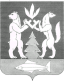 